I	引言1	信息社会世界峰会工作组（WG-WSIS）成立于2002年（第1196号决议）。2018年全权代表大会期间，信息社会世界峰会工作组更名为理事会信息社会世界峰会和可持续发展目标工作组，以便全体成员就国际电联落实WSIS相关成果和开展有助于实现可持续发展目标（SDG）的活动提供输入和指导意见。2	CWG-WSIS&SDG的工作以理事会第1332号决议（2019年修订）为基础，并按照2018年全权代表大会第140号决议（2018年，迪拜，修订版）开展。2018年全权代表大会亦认为，CWG-WSIS&SDG已证明自己是一个成功的机制，能够推动成员国就国际电联在落实WSIS成果方面的作用提供输入意见。3	CWG-WSIS&SDG向国际电联全体成员国和部门成员开放，由Vladimir Minkin教授（博士）（俄罗斯联邦）任主席，由Aygun Ahmadova女士（阿塞拜疆）、Renata Santoyo女士（代替Mario Canazza先生）（巴西）、蔡国雷先生（中国）、Ahmad Reza Sharafat教授（博士）（伊朗伊斯兰共和国）、Wojciech Berezowski先生（波兰）、Janet Umutesi女士（卢旺达）和Mansour Al-Qurashi先生（沙特阿拉伯）任副主席。4	CWG-WSIS&SDG审议了提交理事会2022年会议和2022年全权代表大会的关于该工作组活动的完整的4年期报告，并提交给理事会2022年会议（Council-22）。II	CWG-WSIS&SDG的活动1	CWG-WSIS&SDG通过定期召开会议和发布通函、问卷调查或其它适当的调研方式推动成员就国际电联落实相关WSIS成果和《2030年可持续发展议程》提供输入意见。2	CWG-WSIS&SDG继续逐年监测和评估国际电联为落实WSIS成果和实现可持续发展目标所采取的行动。国际电联秘书长和各局主任定期向CWG-WSIS&SDG和理事会通报落实PP-18第140号决议（2018年，迪拜，修订版）中的决定的工作情况。秘书处已向这些会议提交了约100份列于会议概要中的文件，可访问CWG-WSIS&SDG网页查看。3	自PP-18以来，CWG-WSIS&SDG已召开了六次会议并审议了103份文件。以下为PP-18以来CWG-WSIS&SDG会议的文件清单：3.1	第33次会议，2019年1月30-31日召开，（概要CWG-WSIS&SDG/33）；3.2	第34次会议，2019年9月25日召开，（概要CWG-WSIS&SDG/34）；3.3	第35次会议，2020年2月6-7日召开，（概要CWG-WSIS&SDG/35）；3.4	第36次会议，2021年1月28-29日召开，（概要CWG-WSIS&SDG/36）；3.5	第37次会议，2021年9月22-23日召开，（概要CWG-WSIS&SDG/37）；3.6	第38次会议，2022年1月19-20日召开，（概要CWG-WSIS&SDG/38）。4	如下所列，CWG-WSIS&SDG的成果已提交给国际电联理事会各次会议，为推动决策进程提供了重要指导。自PP-18以来，理事会已通过了150多份建议书。4.1	国际电联理事会2019年会议注意到《有关理事会2018年会议以来CWG-WSIS&SDG活动成果的报告》（第C19/8-E号文件），通过了其中的建议并批准了第1332号决议（2019年修订）–《国际电联在落实WSIS成果和<2030年可持续发展议程>方面的作用》（第C19/137号文件），4.2	2020-2021年的理事磋商会虚拟会议注意到有关CWG-WSIS&SDG活动成果的报告（第C20/8-E号文件）（第C21/8-E号文件），并以信函磋商方式通过了它们，4.3	《有关理事会2021年会议以来CWG-WSIS&SDG活动成果的报告》已提交给国际电联理事会2022年会议，供审议和通过。5	自理事会2018年会议以来，CWG-WSIS&SDG取得的上述所有活动成果均体现了转呈给工作组供审议和讨论并得到赞赏的文稿。工作组制定的下列建议包含在成果中：5.1	工作组审议并赞赏地讨论了所有提交CWG-WSIS&SDG会议的文稿，并就下列项目提出了建议：5.1.1	与WSIS&SDG相关的联合国进程的最新情况5.1.2	WSIS论坛5.1.3	国际电联为落实WSIS成果和《2030年可持续发展议程》做出的贡献 5.1.4	WSIS-SDG查对表5.1.5	WSIS清点工作5.1.6	WSIS评奖活动5.1.7	WSIS网关5.1.8	国际电联有关WSIS C2、C5、C6行动方面的路线图5.1.9	联合国信息社会小组（UNGIS）5.1.10	旨在协调WSIS和SDG进程而开展的区域性活动5.1.11	国际电联有关WSIS和SDG进程的部门研究组5.1.12	世界电信和信息社会日5.1.13	WSIS信托基金5.1.14	衡量信息通信技术促发展的伙伴关系5.1.15	WSIS与应对新冠肺炎疫情（COVID-19）有关的活动6	国际电联有关《2030年可持续发展议程》的活动。CWG-WSIS&SDG会议审议了以下文件：6.1	国际电联理事会提交2019-2022年高级别政治论坛（HLPF）的文稿6.2	国际电联为2019年高级别政治论坛开展的活动取得的成果6.3	可持续发展高级别政治论坛（HLPF）：政治宣言6.4	国际电联帮助实现《2030年可持续发展议程》的活动路线图（CWG-WSIS&SDG第34次会议），并更新了国际电联帮助实现《2030年可持续发展议程》的活动路线图（CWG-WSIS&SDG第38次会议）6.5	2021年可持续发展高级别政治论坛（CWG-WSIS&SDG第37次会议）6.6	国际电联向主题为“加速行动和变革之路：为可持续发展付诸行动和交付成果的十年”的2020年HLPF和联合国经社理事会（ECOSOC）提交的输入意见6.7	讨论在联合国大会支持下召开的可持续发展高级别政治论坛的《政治宣言》（信函：向2020年HLPF提交的输入意见）7	工作组赞赏国际电联为HLPF年度会议而开展的活动，以及秘书处提交的报告。工作组提出的所有意见和建议均可在CWG-WSIS&SDG的会议成果中找到。为了回应ECOSOC主席请国际电联理事会就提出的主题向HLPF和ECOSOC提供输入意见的信函，根据工作组的讨论和共同意见，理事会主席向ECOSOC主席提交了以下报告：7.1	国际电联理事会提交可持续发展高级别政治论坛的文稿（2019年）
（CWG-WSIS&SDG收到的意见来自：加拿大）7.2	国际电联理事会提交可持续发展高级别政治论坛的文稿（2020年）
（CWG-WSIS&SDG收到的意见来自：加拿大和美国）7.3	国际电联理事会提交可持续发展高级别政治论坛的文稿（2021年）
（CWG-WSIS&SDG没有收到任何意见）7.4	国际电联理事会提交可持续发展高级别政治论坛的文稿草案（2022年）
（可向CWG-WSIS&SDG提交意见）7.5	工作组注意到可持续发展目标峰会的《政治宣言》，并将在今后的会议中继续审查国际电联参与《2030年可持续发展议程》进程的情况。8	秘书处提交了国际电联帮助实现《2030年可持续发展议程》的活动路线图，着重强调国际电联为推动实现《2030年可持续发展议程》而开展的活动和从事的工作（CWG-WSIS&SDG-38/14）。9	工作组感谢秘书处提供的国际电联/联合国教科文组织宽带促进可持续发展委员会的最新活动情况（CWG-WSIS&SDG-38/12）并请它们继续向今后的会议更新情况，包括近期发布的报告。10	讨论WSIS成果落实情况总体审查：2025年之后的WSIS。10.1	工作组感谢俄罗斯联邦提交的有关2020年WSIS论坛成果的落实情况（WSIS+15）的文稿（CWGWSIS35/11），以及其中提出的提案，并同意请秘书处改变它对国际电联作为主要推进方的行动方面落实工作的规划、监督和报告方式。工作组根据该文稿向秘书处提出的请求可在提交国际电联理事会2022年会议的《有关理事会2021年会议以来CWG-WSIS&SDG活动成果的报告》中找到。10.2	请秘书处就《日内瓦行动计划》的落实与联合国合作机构进行适当磋商，并与UNGIS成员和其他利益攸关方磋商，在2024年WSIS论坛上庆祝《日内瓦行动计划》实施20周年。10.3	工作组讨论了国际电联是否应着手和协调筹备2025年联合国大会（UNGA）关于全面审查信息社会世界峰会成果落实情况的高级别会议。感谢各位成员向下次CWG WSIS&SDG会议提交的提案。10.4	工作组注意到，联合国大会尚未决定WSIS+20审查的方式，并决定在下次CWG-WSIS&SDG会议上继续这一谈话。10.5	考虑到WSIS进程自启动以来的顺利落实，尤其是给发展中国家带来的惠益，且国际电联在这一进程中作为联合国主要机构之一，工作组认识到继续实施国际电联作为主要协调方的WSIS进程的重要性。10.6	工作组与联合国教科文组织及联合国其它参与其中的机构共同讨论了国际电联在筹备2025年联大关于全面审查信息社会世界峰会成果落实情况的高级别会议过程中所发挥的作用。将欢迎各位成员向Council-22和PP-22提交提案。10.7	工作组请秘书处收集更多有关联合国其它实体筹备WSIS+20和相关联合国进程的信息，包括联大、联合国教科文组织、联合国信息社会小组、经社理事会、科技促发展委员会（CSTD）等，在PP-22的筹备过程中向各成员国通报。10.8	部分工作组成员请国际电联秘书长在国际电联理事会2022年会议上介绍国际电联关于WSIS+20的路线图草案，旨在继续与相关联合国机构密切协作，在2025年以后的WSIS落实工作中发挥主导作用。10.9	部分工作组成员提议在国际电联理事会2022年会议期间举行一场特别会议，研究一份UNGIS全体成员参与并突出国际电联在进程中发挥主导作用的WSIS+20路线图。10.10	工作组同意将本报告转发给理事会战略规划和财务规划工作组（CWG-SFP），强调将战略规划草案与WSIS行动方面和可持续发展目标相结合的重要性。10.11	工作组赞赏地注意到俄罗斯联邦提交的文件 – 有关CWG-WSIS&SDG工作的提案（CWG-WSIS&SDG-38/15）并指出，工作组成员可在筹备PP-22的过程中考虑以下提案：10.11.1	建议各成员国向PP-22提交提案以确定国际电联筹备WSIS审查的方式，在国际电联的职责和职权框架内开展工作完成WSIS设定的任务，落实该峰会与实现可持续发展目标密切相关的决定。10.11.2	效仿WSIS+10会议筹备工作中的良好做法，评估取得的成就、面临的机遇和因新技术的出现业已造成的挑战，尤其是受疫情的影响。10.11.3	吸取通过利益攸关多方筹备平台筹备WSIS+10审查的经验，包括以2014年WSIS论坛的延伸形式召开WSIS+10高级别活动，筹备2015年联合国大会关于全面审查WSIS成果落实情况的高级别会议，考虑在2025年WSIS+20的筹备过程中使用这种办法。10.11.4	亦建议就落实“有关2015年之后WSIS工作的WSIS+10愿景”的重点工作，向理事会2022年会议提交评估文件，这可成为制定WSIS+20路线图的良好基础。10.11.5	请国际电联秘书长就2025年联合国大会关于全面审查WSIS成果落实情况的高级别会议的筹备工作，与UNESCO和UNGIS其他感兴趣的成员进行磋商和协调，并考虑到上述方式。10.12	部分工作组成员表达了对上述提案的支持。10.13	工作组讨论了在第71号决议（2018年，迪拜，修订版）中使用“数字社会”这一术语的问题，并认为目前没有该术语的定义。在所有相关的联大决议中，包括最新的A/76/189号决议，联大使用的均是“信息社会”这一术语10.14	工作组提议在第71号决议（《国际电联2024-2027年战略规划》）的修改草案中将“数字社会”替换为“信息社会”，并请秘书处将该提案通报CWG-CFP。10.15	请工作组成员和秘书处：10.15.1	在为PP-22起草的文件中体现WTDC-21、WTSA-20的相关决定。10.15.2	在有关进一步活动的提案中，体现WSIS&SDG领域自2018年以来的主要活动、文件、趋势和目标，同时考虑到联大第70/1和第70/125号决议以及相关的部门决议。11	联合国教科文组织在2021年大会上通过的有关WSIS的决议11.1	工作组感谢UNESCO代表提供的最新情况，并欢迎UNESCO与国际电联WSIS秘书处之间开展的良好协作。11.2	工作组注意到UNESCO总干事关于落实信息社会世界峰会成果的报告，并赞赏该组织有关2025年二十年审查（WSIS+20）统一路线图的决议。11.3	部分工作组成员请国际电联秘书长在国际电联理事会2022年会议上介绍国际电联关于WSIS+20的路线图草案，旨在继续与相关联合国机构密切协作，在2025年以后的WSIS落实工作中发挥主导作用。III	向PP-22提出的建议（第140号决议）1	请各位成员在工作组下次会议上介绍对修正PP第140号决议的看法，并考虑到新的环境（如有的话），包括新冠肺炎疫情的影响，以及国际电联在2025年联大全面审查筹备过程中的作用。2	工作组注意到俄罗斯联邦提交的文件 – 有关CWG-WSIS&SDG工作的提案（CWG-WSIS&SDG-38/15）– 其中包括对PP第140号决议（2018年，迪拜，修订版）的拟议修订草案，并建议继续在区域性电信组织（RTO）之间开展有关PP第140号决议修改的磋商。IV	主席代表CWG-WSIS&SDG特别感谢自PP-18以来参加CWG-WSIS&SDG工作和为之做出贡献的所有国际电联成员国和部门成员，以及各位副主席：Aygun Ahmadova女士（阿塞拜疆）、Mario Canazza先生和Renata Santoyo女士（巴西）、蔡国雷先生（中国）、Ahmad Reza Sharafat教授（博士）（伊朗伊斯兰共和国）、Wojciech Berezowski先生（波兰）、Janet Umutesi女士（卢旺达），以及Mansour Al-Qurashi先生（沙特阿拉伯）。感谢秘书长赵厚麟先生、副秘书长马尔科姆•琼森先生、无线电通信局主任马里奥·马尼维奇先生、电信标准化局主任李在摄博士，以及电信发展局主任多琳•伯格丹-马丁女士。同时对SPD负责人Catalin Marinescu先生和秘书处Gitanjali Sah女士、Vladimir Stankovic先生、Michael Kioy先生、Ruth Sidabutar女士、Ursula Wynhoven女士、Jaroslaw Ponder先生、Victoria Sukenik女士、Esperanza Magpantay女士、Thierry Geiger先生、Nancy Sundberg女士、Mario Castro Grande先生、Kyung Tak Lee先生、Martin Euchner先生、Alicia Soto Romero女士、Martin Schaaper先生、Susan Teltscher女士、Nelson Malaguti先生、Jeoung Hee Kim女士、Charlyne Restivo女士和Martin Adolph先生的帮助表示感谢。______________理事会2022年会议
2022年3月21-31日，日内瓦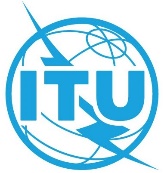 议项：PL 1.1文件 C22/60-C议项：PL 1.12022年2月18日议项：PL 1.1原文：英文理事会信息社会世界峰会和可持续发展目标工作组主席的报告有关2018年全权代表大会以来
理事会信息社会世界峰会和可持续发展目标工作组
取得的成果的四年期报告概要本报告总结了理事会信息社会世界峰会和可持续发展目标工作组（CWG-WSIS&SDG）会议自2018年全权代表大会（PP-18）以来取得的主要成果。需采取的行动请理事会审议本报告，并酌情将其中的建议提交全权代表大会。______________参考文件全权代表大会第11号决定（2018年，迪拜，修订版）
CWG-WSIS&SDG网页